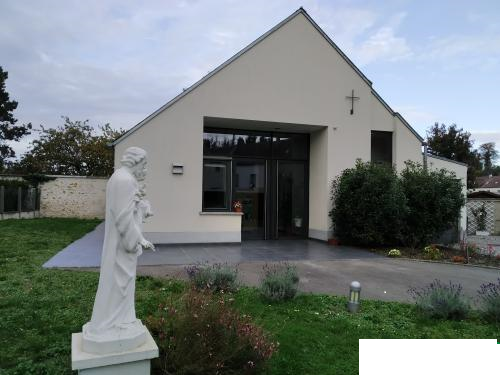 La maison paroissiale a 10 ans!Venez fêter ce bel anniversaireautour d'un déjeunerle dimanche 1er décembre 2019à 12h30Un repas aux saveurs exotiques sera préparé et servi par des paroissiens.Une participation de 12 euros vous sera demandée, elle servira notamment à financer la peinture des murs qui en ont déjà bien besoin !Inscription via le site de la paroisse, à la sortie desmesses ou auprès d’Edith VINCENT 06 70 83 39 98 ouhttps://doodle.com/poll/s9ugq8rfezp37ehm 		Avant le 25 novembre, places limitées!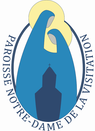 A bientôt.